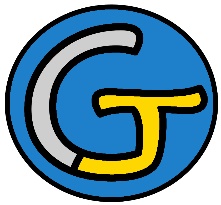 Rallye Lecture Cycle 3Ma mère est une sorcièreAgnès Bertron-Martin (éditions Lire C’est Partir)Ma mère est une sorcièreAgnès Bertron-Martin (éditions Lire C’est Partir)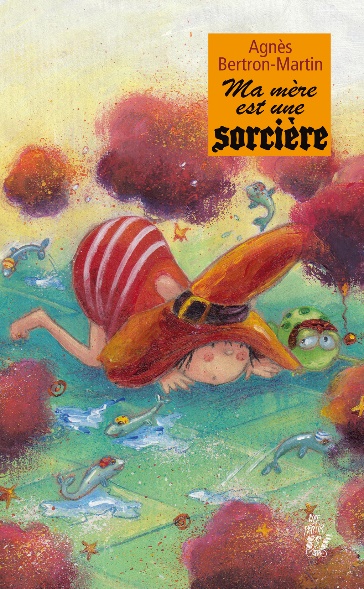 Ma mère est une sorcièreMa mère est une sorcièreLa piscine1 - Où habitent Pirella et sa mère ?	a) Elles habitent à New-York.	b) Elles habitent à Paris.	c) On ne le sait pas.1 - Où habitent Pirella et sa mère ?	a) Elles habitent à New-York.	b) Elles habitent à Paris.	c) On ne le sait pas.6 - Que demande sa mère à Pirella ?	a) D’emmener le chat à la piscine.	b) D’emmener le crapaud à la piscine.	c) D’emmener la chauve-souris à la piscine.2 - Comment s’appelle la maîtresse de Pirella ?	a) Elle s’appelle Mademoiselle Marelle.	b) Elle s’appelle Mademoiselle Boquet.	c) Elle s’appelle Mademoiselle Yoyo.2 - Comment s’appelle la maîtresse de Pirella ?	a) Elle s’appelle Mademoiselle Marelle.	b) Elle s’appelle Mademoiselle Boquet.	c) Elle s’appelle Mademoiselle Yoyo.7 - Que pense Pirella de cette idée ?	a) Elle est très enthousiaste.	b) Elle n’est pas d’accord.	c) Elle est d’accord mais elle n’est pas rassurée.3 - Que lui reproche la mère de Pirella ? 	a) De ne pas croire aux sorcières.	b) D’être trop jeune.	c) D’avoir puni sa fille.3 - Que lui reproche la mère de Pirella ? 	a) De ne pas croire aux sorcières.	b) D’être trop jeune.	c) D’avoir puni sa fille.8 - Pour rentrer dans la piscine, où l’animal est-il caché ?	a) Sous la casquette de Pirella.	b) Dans le sac à dos de Pirella.	c) Dans le sac de goûter de Pirella.4 - En quoi la maîtresse est-elle transformée ?	a) Elle est transformée en araignée.	b) Elle est transformée en serpent.	c) Elle est transformée en crapaud.4 - En quoi la maîtresse est-elle transformée ?	a) Elle est transformée en araignée.	b) Elle est transformée en serpent.	c) Elle est transformée en crapaud.9 - Quand le maître-nageur siffle, où l’animal se retrouve-t-il ?	a) Sur la tête de la maîtresse.	b) Dans le maillot de bain de Pirella.	c) Dans la poche du maître-nageur.5 - Pourquoi la mère de Pirella était-elle très inquiète ?	a) Car la maîtresse avait disparu.	b) Car son balai avait disparu.	c) Car Pirella avait disparu.5 - Pourquoi la mère de Pirella était-elle très inquiète ?	a) Car la maîtresse avait disparu.	b) Car son balai avait disparu.	c) Car Pirella avait disparu.10 - Comment la maîtresse appelle-t-elle ses élèves à la fin de l’histoire ?	a) Elle les appelle « mes petits papillons ».	b) Elle les appelle « mes petits poissons ».	c) Elle les appelle « mes petits dauphins ».Rallye Lecture Cycle 3Rallye Lecture Cycle 3Rallye Lecture Cycle 3Rallye Lecture Cycle 3Rallye Lecture Cycle 3Ma mère est une sorcièreAgnès Bertron-Martin (éditions Lire C’est Partir)Ma mère est une sorcièreAgnès Bertron-Martin (éditions Lire C’est Partir)Ma mère est une sorcièreAgnès Bertron-Martin (éditions Lire C’est Partir)Ma mère est une sorcièreAgnès Bertron-Martin (éditions Lire C’est Partir)Ma mère est une sorcièreAgnès Bertron-Martin (éditions Lire C’est Partir)Ma mère est une sorcièreAgnès Bertron-Martin (éditions Lire C’est Partir)Ma mère est une sorcièreAgnès Bertron-Martin (éditions Lire C’est Partir)Ma mère est une sorcièreAgnès Bertron-Martin (éditions Lire C’est Partir)CORRECTIONCORRECTIONCORRECTIONCORRECTIONCORRECTION1 - Où habitent Pirella et sa mère ?b) Elles habitent à Paris.1 - Où habitent Pirella et sa mère ?b) Elles habitent à Paris.1 - Où habitent Pirella et sa mère ?b) Elles habitent à Paris.1 - Où habitent Pirella et sa mère ?b) Elles habitent à Paris.1 - Où habitent Pirella et sa mère ?b) Elles habitent à Paris.1 - Où habitent Pirella et sa mère ?b) Elles habitent à Paris.1 - Où habitent Pirella et sa mère ?b) Elles habitent à Paris.6 - Que demande sa mère à Pirella ?b) D’emmener le crapaud à la piscine.6 - Que demande sa mère à Pirella ?b) D’emmener le crapaud à la piscine.6 - Que demande sa mère à Pirella ?b) D’emmener le crapaud à la piscine.6 - Que demande sa mère à Pirella ?b) D’emmener le crapaud à la piscine.6 - Que demande sa mère à Pirella ?b) D’emmener le crapaud à la piscine.6 - Que demande sa mère à Pirella ?b) D’emmener le crapaud à la piscine.2 - Comment s’appelle la maîtresse de Pirella ?c) Elle s’appelle Mademoiselle Yoyo.2 - Comment s’appelle la maîtresse de Pirella ?c) Elle s’appelle Mademoiselle Yoyo.2 - Comment s’appelle la maîtresse de Pirella ?c) Elle s’appelle Mademoiselle Yoyo.2 - Comment s’appelle la maîtresse de Pirella ?c) Elle s’appelle Mademoiselle Yoyo.2 - Comment s’appelle la maîtresse de Pirella ?c) Elle s’appelle Mademoiselle Yoyo.2 - Comment s’appelle la maîtresse de Pirella ?c) Elle s’appelle Mademoiselle Yoyo.2 - Comment s’appelle la maîtresse de Pirella ?c) Elle s’appelle Mademoiselle Yoyo.7 - Que pense Pirella de cette idée ?b) Elle n’est pas d’accord.7 - Que pense Pirella de cette idée ?b) Elle n’est pas d’accord.7 - Que pense Pirella de cette idée ?b) Elle n’est pas d’accord.7 - Que pense Pirella de cette idée ?b) Elle n’est pas d’accord.7 - Que pense Pirella de cette idée ?b) Elle n’est pas d’accord.7 - Que pense Pirella de cette idée ?b) Elle n’est pas d’accord.3 - Que lui reproche la mère de Pirella ? a) De ne pas croire aux sorcières.3 - Que lui reproche la mère de Pirella ? a) De ne pas croire aux sorcières.3 - Que lui reproche la mère de Pirella ? a) De ne pas croire aux sorcières.3 - Que lui reproche la mère de Pirella ? a) De ne pas croire aux sorcières.3 - Que lui reproche la mère de Pirella ? a) De ne pas croire aux sorcières.3 - Que lui reproche la mère de Pirella ? a) De ne pas croire aux sorcières.3 - Que lui reproche la mère de Pirella ? a) De ne pas croire aux sorcières.8 - Pour rentrer dans la piscine, où l’animal est-il caché ?c) Dans le sac de goûter de Pirella.8 - Pour rentrer dans la piscine, où l’animal est-il caché ?c) Dans le sac de goûter de Pirella.8 - Pour rentrer dans la piscine, où l’animal est-il caché ?c) Dans le sac de goûter de Pirella.8 - Pour rentrer dans la piscine, où l’animal est-il caché ?c) Dans le sac de goûter de Pirella.8 - Pour rentrer dans la piscine, où l’animal est-il caché ?c) Dans le sac de goûter de Pirella.8 - Pour rentrer dans la piscine, où l’animal est-il caché ?c) Dans le sac de goûter de Pirella.4 - En quoi la maîtresse est-elle transformée ?c) Elle est transformée en crapaud.4 - En quoi la maîtresse est-elle transformée ?c) Elle est transformée en crapaud.4 - En quoi la maîtresse est-elle transformée ?c) Elle est transformée en crapaud.4 - En quoi la maîtresse est-elle transformée ?c) Elle est transformée en crapaud.4 - En quoi la maîtresse est-elle transformée ?c) Elle est transformée en crapaud.4 - En quoi la maîtresse est-elle transformée ?c) Elle est transformée en crapaud.4 - En quoi la maîtresse est-elle transformée ?c) Elle est transformée en crapaud.9 - Quand le maître-nageur siffle, où l’animal se retrouve-t-il ?a) Sur la tête de la maîtresse.9 - Quand le maître-nageur siffle, où l’animal se retrouve-t-il ?a) Sur la tête de la maîtresse.9 - Quand le maître-nageur siffle, où l’animal se retrouve-t-il ?a) Sur la tête de la maîtresse.9 - Quand le maître-nageur siffle, où l’animal se retrouve-t-il ?a) Sur la tête de la maîtresse.9 - Quand le maître-nageur siffle, où l’animal se retrouve-t-il ?a) Sur la tête de la maîtresse.9 - Quand le maître-nageur siffle, où l’animal se retrouve-t-il ?a) Sur la tête de la maîtresse.5 - Pourquoi la mère de Pirella était-elle très inquiète ?c) Car Pirella avait disparu.5 - Pourquoi la mère de Pirella était-elle très inquiète ?c) Car Pirella avait disparu.5 - Pourquoi la mère de Pirella était-elle très inquiète ?c) Car Pirella avait disparu.5 - Pourquoi la mère de Pirella était-elle très inquiète ?c) Car Pirella avait disparu.5 - Pourquoi la mère de Pirella était-elle très inquiète ?c) Car Pirella avait disparu.5 - Pourquoi la mère de Pirella était-elle très inquiète ?c) Car Pirella avait disparu.5 - Pourquoi la mère de Pirella était-elle très inquiète ?c) Car Pirella avait disparu.10 - Comment la maîtresse appelle-t-elle ses élèves à la fin de l’histoire ?b) Elle les appelle « mes petits poissons ».10 - Comment la maîtresse appelle-t-elle ses élèves à la fin de l’histoire ?b) Elle les appelle « mes petits poissons ».10 - Comment la maîtresse appelle-t-elle ses élèves à la fin de l’histoire ?b) Elle les appelle « mes petits poissons ».10 - Comment la maîtresse appelle-t-elle ses élèves à la fin de l’histoire ?b) Elle les appelle « mes petits poissons ».10 - Comment la maîtresse appelle-t-elle ses élèves à la fin de l’histoire ?b) Elle les appelle « mes petits poissons ».10 - Comment la maîtresse appelle-t-elle ses élèves à la fin de l’histoire ?b) Elle les appelle « mes petits poissons ».Question1234455678910Points111111111111